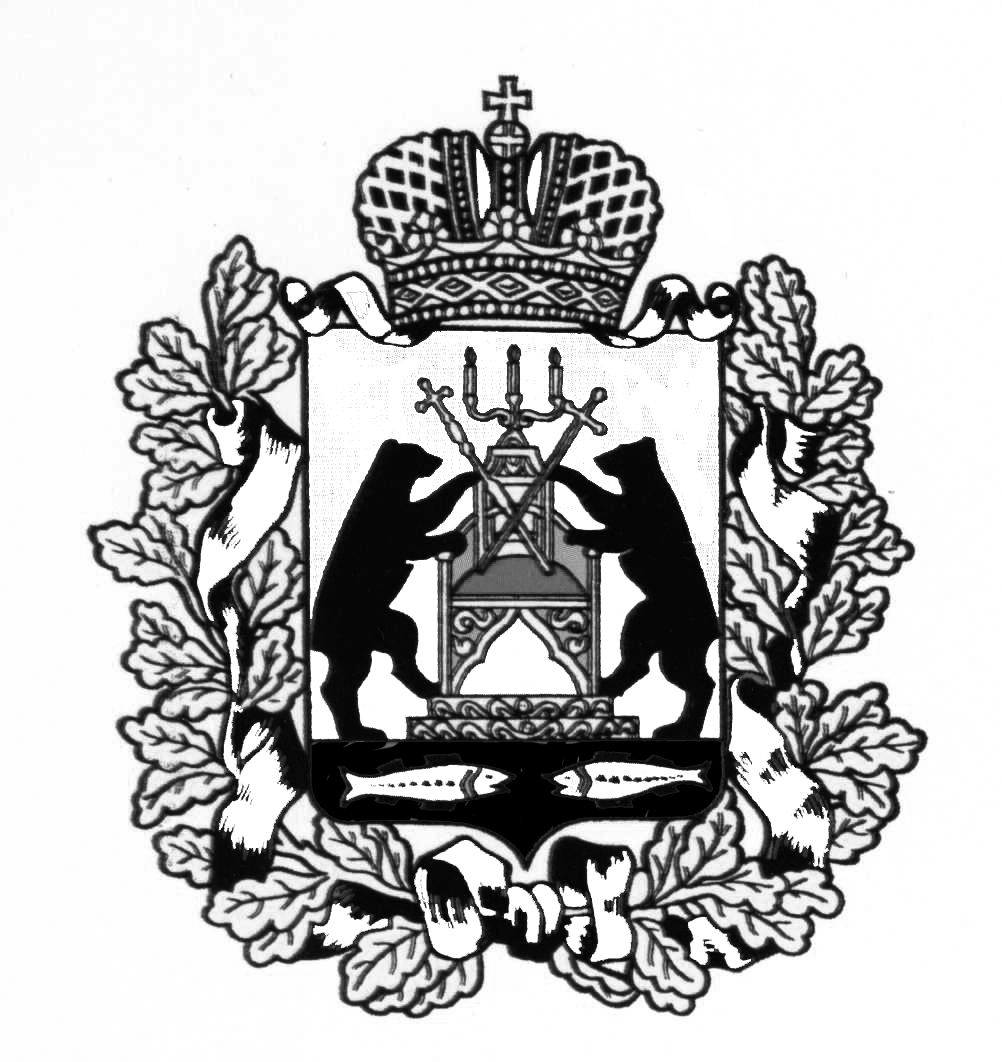 АДМИНИСТРАЦИЯ МОЛВОТИЦКОГО СЕЛЬСКОГО ПОСЕЛЕНИЯ

ПОСТАНОВЛЕНИЕ

30.10. 2014 г. № 59 
с. МолвотицыОб утверждении муниципальной программы «Организация обеспечения первичных мер пожарной безопасности в границах населённых пунктов на территории Молвотицкого сельского поселения  на 2015-2017 годы»	В соответствии со ст. 179 Бюджетного кодекса Российской Федерации, постановлением Администрации Молвотицкого сельского поселения от 03.10.2014 года № 53 «Об утверждении Порядка принятия решений о разработке муниципальных программ Молвотицкого сельского поселения, их формирования и реализации», Администрация Молвотицкого сельского поселения	ПОСТАНОВЛЯЕТ:	1. Утвердить муниципальную программу  «Организация обеспечения первичных мер пожарной безопасности в границах населённых пунктов на территории Молвотицкого сельского поселения  на 2015-2017 годы»  согласно приложению.	2. Администрации Молвотицкого сельского поселения осуществлять расходы на реализацию муниципальной программы «Организация обеспечения первичных мер пожарной безопасности в границах населённых пунктов на территории Молвотицкого сельского поселения  на 2015-2017 годы» в пределах средств, предусмотренных в бюджете поселения на соответствующий год.	3. Настоящее постановление подлежит официальному опубликованию в информационном бюллетени и на официальном сайте Молвотицкого сельского поселения и вступает в силу с 1 января 2015 года.	4. Контроль за выполнением настоящего постановления оставляю за собой.Главасельского поселения  Н.В.НикитинУтверждёнпостановлением Администрации Молвотицкого сельского поселения  от 30.10..2014 № 59ПАСПОРТмуниципальной программы Молвотицкого сельского поселения«Организация обеспечения первичных мер пожарной безопасности в границах населённых пунктов на территории Молвотицкого сельского поселения  на 2015-2017 годы»    1.Ответственный исполнитель муниципальной программы: Администрация Молвотицкого сельского поселения    2. Соисполнители муниципальной программы: нет    3.Подпрограммы муниципальной программы: не имеется    4. Цели, задачи и целевые показатели муниципальной программы:5. Сроки реализации муниципальной программы: 2015-2017 годы6. Объемы и источники финансирования муниципальной программы 
в целом и по годам реализации (тыс. руб.): 7. Ожидаемые конечные результаты реализации муниципальной 
программы:1.Повышение уровня пожарной безопасности и обеспечение оптимального реагирования на угрозы возникновения пожаров со стороны населения.2. Снижение размеров общего материального ущерба, нанесенного пожарами -20%.3. Поступательное снижение общего количества пожаров и гибели людей-10%.II.Характеристика текущего состояния пожарной безопасности	Обслуживание территории Молвотицкого сельского поселения осуществляется ПЧ-48. Однако этого недостаточно для прикрытия в противопожарном отношении всех населенных пунктов Молвотицкого поселения.  Основными проблемами пожарной безопасности являются  низкий уровень защищенности населения и территории от пожаров, несвоевременное прибытие подразделений пожарной охраны к месту вызова из-за удаленности некоторых населенных пунктов, недостаток пожарной техники. III.Основные показатели и анализ социальных , финансово-экономических и прочих рисков реализации муниципальной программы              Правовой    основой для разработки  муниципальной программы    составляют          Федеральный  закон  от  21  декабря  1994   г.   N   69-ФЗ   "О пожарной безопасности";  Федеральный  закон   от 6 октября .  N  131-ФЗ  "Об  общих   принципах организации местного  самоуправления  в  Российской  Федерации"; от 22 июля 2008 г. № 123-ФЗ «технический регламент о требованиях пожарной безопасности. Необходимость принятия настоящей Программы и последующей ее реализации вызвана тем, что обстановка с пожарами на территории Российской Федерации и тяжесть последствий от них остается напряженной. Огнем уничтожаются различные строения, жилые помещения, люди остаются без крова, наносится серьезный ущерб социальной сфере. В связи с  вступлением в силу Федерального закона от 22 июля 2008 г.№123-ФЗ «Технический регламент о требованиях пожарной безопасности» возросли требования к обеспечению пожарной безопасности и ответственность за их нарушение.  Основными целями настоящей Программы являются:создание необходимых условий для обеспечения первичных мер пожарной безопасности на территории сельского поселения;создание на территории сельского поселения эффективной системы профилактики пожаров, снижения травматизма и гибели людей от пожаров. В соответствии с обозначенными целями задачами настоящей Программы являются:повышение уровня нормативно-правового, финансового, материально-технического обеспечения в области первичных мер пожарной безопасности; совершенствование противопожарного состояния в учреждениях муниципальной собственности в соответствии с требованиями норм и правил пожарной безопасности;организация пропаганды мер пожарной безопасности среди населения сельского поселения.Финансирование настоящей Программы предполагается осуществлять из средств бюджета  поселения и внебюджетных средств.Риском невыполнения программы может стать неполное ресурсное обеспечение мероприятий программы за счет средств бюджета поселения и внебюджетных средств.        Финансовое обеспечение реализации муниципальной программы в  части расходных обязательств Молвотицкого сельского поселения осуществляется за счет бюджетных ассигнований  бюджета Молвотицкого сельского поселения.       В случае несоответствия объемов финансового обеспечения за счет средств   бюджета Молвотицкого сельского поселения в муниципальной программе объемам бюджетных ассигнований, предусмотренным решением Совета депутатов Молвотицкого сельского поселения о бюджете Молвотицкого сельского поселения  на очередной финансовый год и на плановый период на реализацию муниципальной программы, ответственный исполнитель готовит проект постановления Администрации Молвотицкого сельского поселения о внесении изменений в муниципальную программу, касающихся ее финансового обеспечения, целевых показателей, перечня мероприятий на текущий год.	IV.Механизм управления реализацией муниципальной программы      Мониторинг хода реализации муниципальных программ осуществляет финансовый орган Администрации Молвотицкого  сельского поселения. Результаты мониторинга и оценки выполнения целевых показателей ежегодно до 15 апреля года, следующего за отчётным, докладываются Главе Администрации Молвотицкого  сельского поселения.       Ответственный исполнитель муниципальной программы совместно с соисполнителями до 20 июля текущего года и до 01 марта года, следующего за отчетным, готовит полугодовой и годовой отчеты о ходе реализации муниципальной программы, обеспечивает их согласование с  заместителем Главы администрации Молвотицкого сельского поселения, осуществляющим координацию деятельности ответственного исполнителя в соответствии с распределением обязанностей по исполнению полномочий Администрации Молвотицкого сельского поселения, и направляет в  финансовый орган поселения.К отчету прилагается пояснительная записка. В случае невыполнения запланированных мероприятий и целевых показателей муниципальной программы в пояснительной записке указываются сведения о причинах невыполнения, а также информация о причинах неполного освоения финансовых средств.	____________________5. Мероприятия муниципальной программы№
п/пЦели, задачи муниципальной программы, наименование и
единица измерения целевого показателяЗначения целевого показателя по годамЗначения целевого показателя по годамЗначения целевого показателя по годам№
п/пЦели, задачи муниципальной программы, наименование и
единица измерения целевого показателя201520162017123451.Цель 1. Повышение подготовленности к жизнеобеспечению населения, пострадавшего в чрезвычайных ситуацияхЦель 1. Повышение подготовленности к жизнеобеспечению населения, пострадавшего в чрезвычайных ситуацияхЦель 1. Повышение подготовленности к жизнеобеспечению населения, пострадавшего в чрезвычайных ситуацияхЦель 1. Повышение подготовленности к жизнеобеспечению населения, пострадавшего в чрезвычайных ситуациях1.1Задача 1.Организация работы по предупреждению и пресечению нарушений требований пожарной безопасностиЗадача 1.Организация работы по предупреждению и пресечению нарушений требований пожарной безопасностиЗадача 1.Организация работы по предупреждению и пресечению нарушений требований пожарной безопасностиЗадача 1.Организация работы по предупреждению и пресечению нарушений требований пожарной безопасности1.1.1.Показатель 1 Снижение количества пожаров по отношению к 2014г. (%.)1001001001.1.2.Показатель 2 Увеличение количества граждан, прошедших инструктаж по пожарной безопасности   и получивших памятки о пожарной безопасности (количество жителей чел.)2030501.2.Задача 2 Обеспечение условий для укрепления пожарной безопасности   и сокращения материальных потерь от пожаров на территории поселенияЗадача 2 Обеспечение условий для укрепления пожарной безопасности   и сокращения материальных потерь от пожаров на территории поселенияЗадача 2 Обеспечение условий для укрепления пожарной безопасности   и сокращения материальных потерь от пожаров на территории поселенияЗадача 2 Обеспечение условий для укрепления пожарной безопасности   и сокращения материальных потерь от пожаров на территории поселения1.2.1Показатель 1 Обновление противопожарного оборудования  %1010101.2.2.Показатель 2 Количество граждан, проинформированных на сходах граждан о правилах противопожарного режима-чел.300350400ГодИсточник финансированияИсточник финансированияИсточник финансированияИсточник финансированияИсточник финансированияГодобластной бюджетфедеральный бюджетБюджет поселениявнебюджетные средствавсего1234562015--46.5-46.52016--46.5-46.52017--46.5-46.5ВСЕГО--139.5-139.5№ 
п/пНаименование мероприятия Исполнитель Срок 
реализацииЦелевой 
показатель (номер 
целевого показателя из паспорта муниципальной программы)Источник финансированияОбъем финансирования по годам (тыс.руб.)Объем финансирования по годам (тыс.руб.)Объем финансирования по годам (тыс.руб.)№ 
п/пНаименование мероприятия Исполнитель Срок 
реализацииЦелевой 
показатель (номер 
целевого показателя из паспорта муниципальной программы)Источник финансирования2015201620171234567891.Задача 1. Организация работы по предупреждению и пресечению нарушений требований пожарной безопасностиЗадача 1. Организация работы по предупреждению и пресечению нарушений требований пожарной безопасностиЗадача 1. Организация работы по предупреждению и пресечению нарушений требований пожарной безопасностиЗадача 1. Организация работы по предупреждению и пресечению нарушений требований пожарной безопасностиЗадача 1. Организация работы по предупреждению и пресечению нарушений требований пожарной безопасностиЗадача 1. Организация работы по предупреждению и пресечению нарушений требований пожарной безопасностиЗадача 1. Организация работы по предупреждению и пресечению нарушений требований пожарной безопасностиЗадача 1. Организация работы по предупреждению и пресечению нарушений требований пожарной безопасности1.1.Разработка и утверждение нормативных правовых актов, регламентирующих организационно-правовые, финансовые и материально-технические вопросы обеспечения первичных мер пожарной безопасности на территории поселенияАдминистрация Молвотицкого сельского поселения2015-20171.1.2Не требует финансирования---1.2.Проведение сходов граждан в населенных пунктах поселения по вопросу обеспечения первичных мер пожарной безопасности в границах населенных пунктовАдминистрация Молвотицкого сельского поселения 2015-20171.2.2Не требует финансирования---1.3.Подворный обход граждан с проведением инструктажа о мерах пожарной безопасности под роспись и вручением памяток по пожарной безопасностиАдминистрация Молвотицкого сельского поселения 2015-2017 1.2.2Не требует финансирования---1.4Устройство минерализованных полос вокруг населенных  пунктов  Администрация Молвотицкого сельского поселения 2015-20171.1.1Бюджет поселения6.506.506.501.5.Расчистка  подъездов к пожарным водоемам в зимнее время  Администрация Молвотицкого сельского поселения2015-20171.1.1Бюджет поселения35,0035.0035.002.Задача 2. Обеспечение условий для укрепления пожарной безопасности   и сокращения материальных потерь от пожаров на территории поселенияЗадача 2. Обеспечение условий для укрепления пожарной безопасности   и сокращения материальных потерь от пожаров на территории поселенияЗадача 2. Обеспечение условий для укрепления пожарной безопасности   и сокращения материальных потерь от пожаров на территории поселенияЗадача 2. Обеспечение условий для укрепления пожарной безопасности   и сокращения материальных потерь от пожаров на территории поселенияЗадача 2. Обеспечение условий для укрепления пожарной безопасности   и сокращения материальных потерь от пожаров на территории поселенияЗадача 2. Обеспечение условий для укрепления пожарной безопасности   и сокращения материальных потерь от пожаров на территории поселенияЗадача 2. Обеспечение условий для укрепления пожарной безопасности   и сокращения материальных потерь от пожаров на территории поселенияЗадача 2. Обеспечение условий для укрепления пожарной безопасности   и сокращения материальных потерь от пожаров на территории поселения2.1Проведение разъяснительной работы с населением о необходимости наличия у каждого жилого дома средств пожаротушения первой необходимости Администрация Молвотицкого сельского поселения 2015-20171.1.2Не требует финансирования---2.2Закупка противопожарной техники и инвентаряАдминистрация Молвотицкого сельского поселения2015-20171.2.1Бюджет поселения5.005.005.00ИТОГО:ИТОГО:ИТОГО:ИТОГО:ИТОГО:ИТОГО:46.5046.5046.50